Nájemní smlouva č. Ra97/VS/1201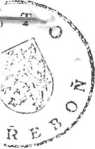 Město TřeboňMasarykovo nám.20/1 379 01 Třeboň IČO: 247618Bankovní spojení: Česká spořitelna, pobočka Třeboň, č.ú. 19-4003350-258/0800 zastoupeným: starostou města ing. Jiřím Houdkem dále jako pronajímatel na straně jednéaRašelina, a.s.nám. Republiky 55/1 392 18 Soběslav IČO: 60071214 DIČ: 111-60071214zastoupeným: předsedou představenstva ing. Rostislavem Stánkem členem představenstva ing. Jiřím Břízou dále jako nájemce na straně druhé&uzavírají a tímto již uzavřeli ve smyslu ust.z.č. 509/1991 Sb., § 663 a násl. Občanského zákoníku v platném zněníSMLOUVUo pronájmu pozemků určených k těžbě rašelinyI.Předmět smlouvyPronajímatel má právo vlastnické k nemovitosti (dále pozemku) v kat. území Branná, v okrese Jindřichův Hradec, obci Třeboň, části p. č. dle KN 937/1, dle původního poz. katastru č. 937 o výměře 110,75 ha, kultura les zapsaném na LV č. 10001.Pronajímatel se zavazuje přenechat a tímto přenechal část předmětného pozemku nájemci do užívání s tím, že bude využíván k těžbě rašeliny, produkci sazenic a dalším činnostem s těžbou rašeliny souvisejícím v následujících plochách:k.ú. Branná, část p č. 937/1, dle pův. pozemkového katastru č. p. 937 o výměře 46,18 ha (Branský les I.)Dle plánku, který je nedílnou součástí této nájemní smlouvy jsou hranice pozemku pronajímateli i nájemci spolehlivě známy.n.Nájemní dobaPronajímatel přenechává nájemci vyjmenovaný pozemek na dobu určitou od 1.1.1998 do 31.12.2030.I když jde o smlouvu na dobu určitou, může jí pronajímatel vypovědět v době její platnosti, avšak pouze v případě, že nájemce je ve zpoždění s placením sjednaného nájemného po dobu více jak 90 dnůNájemce může dát pronajímateli výpověď z důvodu dřívějšího vytěžení předmětu pronájmu, nejdříve však 1.1 2006 s výpovědní dobou 24 měsíců.jiných případech je tato smlouva ze strany pronajímatele i nájemce nevypověditelná.Okamžité zrušení této smlouvy je možné jen v případech stanovených Občanskýmzákoníkem.k ú Branná předá nájemce pronajímateli nejpozději k poslednímu dni nájemní doby pronajatý pozemek včetně provedených technických rekultivací tak, aby bylo možno na tomto pozemku provést bez dalších úprav zalesnění.Zjistí-li nájemce v průběhu nájemní smlouvy, že nelze předpokládat dodržení stanovené lhůty pro ukončení těžby a předání pozemků z důvodu nedokončeného vytěžení lokality (nevytěžení těžitelných zásob rašeliny), vyvolá nejméně 20 měsíců před uplynutím nájemní smlouvy jednání s pronajímatelem, na kterém může být dohodnut písemným dodatkem k této nájemní smlouvě nový prodloužený termín platnosti nájemního vztahu.Nebude-li pronajímatel s prodlouženým termínem souhlasit, platí lhůty stanovené v této smlouvě.III.Platební podmínky, cena nájmu a splatnostNájemní smlouva se uzavírá úplatně za cenu dohodou ve výši 1.750.000,- Kč (slovy: jedenmiliónsedmsetpadesáttisíc korun ) na rok 1998. Na rok 1999 a další se nájemní smlouva uzavírá za cenu 500.000,-Kč (slovy pětsettisíc korun) s tím, že tato cena je jako základní pro rok 1999 a pro každý další rok se zvyšuje o 3 % z této ceny. Smluvní strany se dohodly, že nájemce /zaplatí do 14 dnů po podpisu této dohody zálohu nájemného na rok 1998 ve výši 500.000,-Kč (slovy pětsettisíc korun) na základě této dohody.Smluvené nájemné bude hrazeno čtvrtletně vždy do posledního dne čtvrtletí na základě účetního dokladu (faktury), vystaveného pronajímatelem Faktura bude vystavená se splatností minimálně 14 dnů.případě, že faktura nebude pronajímatelem vystavena včas, a to tak aby mohl nájemce platbu provést do posledního dne čtvrtletí, není tento případ posuzován jako prodlení ze strany nájemce.Dnem zaplacení se rozumí den, kdy přijde účtovaná částka na výše uvedený účet pronajímatele.Nájemce, který má pronajatý předmět nájmu pro účely podnikání, bere na vědomí, že pronajímatel není plátcem daně z přidané hodnoty.Nájemce prohlašuje, že je plátcem DPH.-Smluvní penáleV případě prodlení s úhradou nájemného dle č. III. této smlouvy je nájemce povinen uhradit pronajímateli úrok z prodlení ve výši stanovené v § 1 nař. vlády č. 142/94 Sb.V.Způsob užíváníPředmět pronájmu se nachází ve stavu, který umožňuje užívání dle účelu uvedeného v této smlouvě a nájemce ho v tomto stavu přejímáNájemce bude pozemek užívat k účelu uvedenému v čl. 1 této smlouvy.Nájemce je povinen těžbu rašeliny provádět v souladu s platnými zákony a předpisy souvisejícími.Nájemce přebírá odpovědnost za veškeré škody, které prováděnou činností nebo porušením smluvních nebo právních povinností poruší.Nájemce rovněž ručí za škody způsobené jím najatými právnickými či fyzickými osobami v souvislosti s prováděnou činností.VI.Práva a povinnosti smluvních stranPokud při řádném užívání dojde ke škodám na okolních nemovitostech pronajímatele, je nájemce povinen tyto nemovitosti uvést do původního stavu nebo poskytnout finanční náhradu. Nájemce se zavazuje na vlastní náklad odstranit škody, které na předmětu jeho činnosti vzniknou.Nájemce se zavazuje neprovádět žádné úpravy na předmětech nájmu nad rámec této smlouvy bez předchozího písemného souhlasu pronajímatele.Podnájem bez předchozího písemného souhlasu pronajímatele je vyloučen.VII.Závěrečná ustanoveníSmluvní strany prohlašují, že po podpisu této dohody nemají vůči sobě žádné pohledávky a závazky, které vznikly nebo mohly vzniknout v období do 31. 12. 1997.V případě změny právních předpisů se oba účastníci zavazují upravit příslušnou část smlouvy tak, aby odpovídala platné právní úpravě.Změny nebo doplňky této smlouvy nabývají účinnosti jen v písemném vyhotovení a po oboustranném podpisu.Smlouva je vyhotovena ve čtyřech stejnopisech, z nichž dva obdrží pronajímatel a dva nájemce.Práva a povinnosti z této smlouvy přecházejí na právní nástupce obou smluvních stran.V Třeboni dne 18.12.1997…………………………							…………………………….Ing. Jiří Houdek								Ing. Jiří Břízapronajímatel (budoucí)								nájemce (budoucí)				jaaupeaBydliště ,' ;"?/'	_ -jehož totožnost byla ověřena die OP,Westski úřad Tiboři	<r: (,Dne...	I	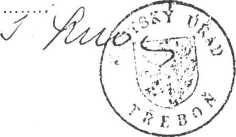 -i. ..	 fWTT'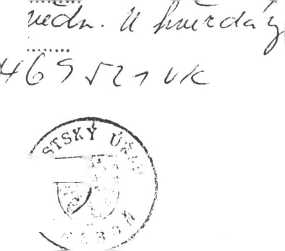 Bydliště jP£žll^ "j, jehož totožnost byla ověřena díé OP, p^ážěTřMěstský ú^ac| Třeboni-, sj^7?'^:7 ^sVÉÍEáVNrDle ověřovací knihy č.		tuto listinu,před Měl) pedpp^al/ural zyi.tzr.i viietr.íJm^n^P'n'0y]ij F^./^tt^va^eni/BydliSiě	^ ^jehož !o:oínd«t tyla oyěfenn dle OP,	y yy0	^Městský úřadTřeboň ^77-9 Dne. ^	76:r .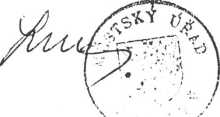 